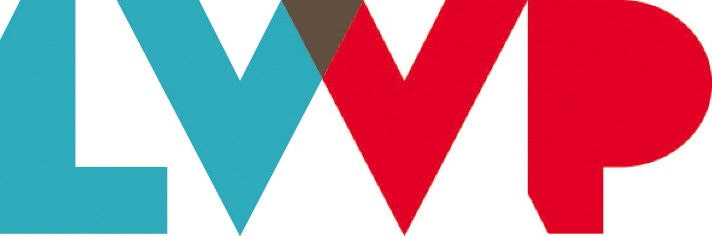 Landelijke Vereniging van Vrijgevestigde Psychologen & Psychotherapeuten Psychologische behandeling voor kinderen en jeugdigen in de vrijgevestigde praktijkVanaf 1 januari 2015 zijn de gemeentes verantwoordelijk voor de hulp aan kinderen en jeugdigen tot 18 jaar met psychische of sociaal-emotionele problemen en aandoeningen: de jeugdzorg en jeugd ggz. Deze folder geeft u informatie over de  vrijgevestigde eerstelijns-/gezondheidszorg/klinisch(neuro) psychologen en psychotherapeuten die zich expliciet of vooral op de groep kinderen en jeugdigen richten en die lid zijn van de Landelijke Vereniging van Vrijgevestigde Psychologen & Psychotherapeuten, de LVVP.Professionele psychologische hulp dicht bij huisDe vrijgevestigde (kinder- en jeugd)psycholoog en psychotherapeut zijn gespecialiseerd in (psycho)diagnostiek en de behandeling van kinderen en jeugdigen met problemen op psychisch, sociaal-emotioneel of gedragsmatig gebied. Zij zijn goed ingebed in de lokale situatie, bekend bij huisartsen en scholen en onderhouden een netwerk met andere kinder- en jeugdhulpverleners, zoals logopedisten, fysiotherapeuten, GGD-artsen, kinderpsychiaters, zorgprofessionals in de volwassenen-ggz, remedial teachers en diëtisten. Naast deze voordelen is de vrijgevestigde praktijk kleinschalig, biedt persoonlijke, professionele zorg op maat, kent géén onpersoonlijke procedures en géén wisselende behandelaars. De vrijgevestigde psycholoog en psychotherapeut vallen onder het medisch beroepsgeheim, waardoor maximale discretie is gegarandeerd. De huisarts en de jeugdarts zijn belangrijke verwijzers. Maar ook medisch specialisten, ggz-instellingen en  (sociale) wijkteams verwijzen naar de vrijgevestigde psycholoog of psychotherapeut. Kinder- en jeugdpsychologische zorg en psychotherapie 
De zorg en therapie is bedoeld voor kinderen en jeugdigen tot  18 jaar en hun ouders, opvoeders of verzorgers. Dit kan zijn in geval van een aandoening of stoornis bij het kind, al dan niet ontstaan in samenhang met problemen in het gezin. Veel voorkomende problemen bij kinderen en jeugdigen zijn: aanpassings- en stemmingsproblemen, gedrags- en angststoornissen, trauma’s, gezinsproblematiek, maar ook ontwikkelingsproblematiek zoals aandacht- en concentratieproblemen (ADHD/ADD) of autismespectrumstoornissen (ASS). Bij de intake en  diagnostiek wordt eerst het functioneren van het kind, de jongere en zijn of haar omgeving zorgvuldig in kaart gebracht. Dat gebeurt in nauwe samenwerking met ouders en/of school. Vervolgens wordt de behandeling gekozen die het beste aansluit bij de diagnose, wensen en mogelijkheden. Het doel is de ontwikkeling van het kind of jongere in positieve zin bij te sturen of weer op gang te brengen, het zelfinzicht te stimuleren en te versterken, of hem of haar op weg te helpen om op een adequatere manier te functioneren in het gezin, op school en in de maatschappij. Daarnaast wordt als nodig en gewenst de ouders meer inzicht gegeven in het functioneren van het kind of de jongere en worden ze zo nodig geadviseerd bij het zoeken van hulp bij hun eigen problemen. 
De behandelingEr wordt gebruikgemaakt van verschillende methodieken en technieken. De meest gangbare therapievorm is individuele therapie, waarbinnen verscheidene werkvormen kunnen worden gebruikt, zoals gesprekstherapie, speltherapie, systeemtherapie en groepstherapie. Therapeutische ouderbegeleiding maakt onderdeel uit van deze behandeling.  Vaak wordt ook gewerkt met huiswerkopdrachten via internet.Naar welke vorm van (jeugd)hulp kan worden verwezen?Generalistische ggz hulp De kinder- en jeugdpsycholoog die is geregistreerd als eerstelijns-/gezondheidspsycholoog geeft psychologische hulp in de generalistische basis ggz (gb-ggz). Het gaat dan in beginsel om psychische klachten, aandoeningen en stoornissen die korter dan zes maanden bestaan, die zich niet in combinatie met andere fysieke of psychische klachten voordoen en waarbij de verwachting bestaat dat een overzienbaar, kortdurend traject afdoende zal zijn.Gespecialiseerde ggz hulpZijn de problemen complex, langdurend, grijpen ze in op meerdere terreinen of zijn ze verweven met de gezinsdynamiek, dan dient een intensiever traject te worden ingezet. De psychotherapeut of klinisch  (neuro) psycholoog in de gespecialiseerde ggz (g-ggz) is dan de aangewezen behandelaar.Hoogopgeleide hulpverlenersLeden van de LVVP zijn geregistreerde eerstelijns-/gezondheidszorg-/klinisch(neuro)psychologen en psychotherapeuten. Na een universitaire masteropleiding psychologie heeft de eerstelijns-/gezondheidszorgpsycholoog een tweejarige postmaster gevolgd. Een klinisch psycholoog is een gezondheidszorgpsycholoog die daarna de vierjarige specialistische opleiding tot klinisch psycholoog en psychotherapeut heeft gevolgd. Een psychotherapeut heeft na zijn universitaire opleiding de vierjarige postmaster psychotherapie afgerond. Binnen en na deze opleidingen kan men zich verder specialiseren op het gebied van kinderen en jeugdigen.Expertise en kwaliteit gegarandeerdAlle leden van de LVVP zijn als gezondheidszorg/klinisch (neuro)psycholoog of als psychotherapeut  ingeschreven in het overheidsregister Beroepen in de Individuele Gezondheidszorg(BIG). Ook heeft een aanzienlijk deel de registratie Eerstelijnspsycholoog NIP, bovenop de BIG-registratie. De leden van de LVVP, waaronder zij die zich uitsluitend of deels op de groep kinderen en jeugdigen richten, hebben na hun opleiding en specialisatie(s) vaak een langdurige expertise opgebouwd in de behandeling van kinderen en jongeren. Daarnaast volgen zij geregeld, deels verplichte, bij- en nascholing. Kwaliteitsbeleid en -criteriaPsychologen en psychotherapeuten die lid zijn van de LVVP voldoen aan alle wettelijke criteria die een kwalitatief hoogwaardige, professionele praktijkvoering garanderen, waaronder het zich houden aan de Beroepscode voor psychologen en de Beroepscode voor psychotherapeuten, waarmee de geheimhouding van de therapeutische informatie wordt gewaarborgd. Met het lidmaatschap van de LVVP is de kwaliteit van hun praktijkvoering tevens gegarandeerd door het door de LVVP gehanteerde en voor leden verplichte kwaliteitsbeleid en bijbehorende criteria: Kwaliteitstoetsing door visitatieLeden van de LVVP worden periodiek gecontroleerd op de uitvoering van de kwaliteitscriteria in hun praktijk met een verplicht professioneel, geprotocolleerd visitatietraject. Zij worden bezocht door visiteurs die de gehele praktijkvoering onder de loep nemen. Het LVVP-beleid en de gehanteerde kwaliteitscriteria worden onder meer door de Inspectie voor de Gezondheidszorg  als  veldnorm voor de sector beschouwd, met als gevolg dat de Inspectie in bijzondere gevallen de LVVP om bijstand verzoekt bij de handhaving van haar taak.  Klanttevredenheid en ROMMet wetenschappelijke vragenlijsten wordt gemeten of kinderen en jongeren of hun ouders, opvoeders, verzorgers tevreden zijn over het verloop van de behandeling. Hiermee wordt ook gemeten hoe effectief de behandeling is en/of deze waar nodig moet worden bijgesteld. In vaktermen spreekt men van Routine Outcome Monitoring (ROM). ROM helpt het verloop van de behandeling in beeld te brengen en wordt ook besproken met de patient en de ouders. Om die reden stimuleert de LVVP toepassing ervan in de praktijkvoering en voor de behandeling.Landelijke klachten- en geschillenregelingAlle bij de LVVP aangesloten leden vallen onder het LVVP-klachten- en geschillenbeleid dat aansluit bij de Wet kwaliteit, Klachten en Geschillen Zorg (Wkkgz). Bij klachten kan hiervan gebruikgemaakt worden. Voor meer informatie zie: http://www.lvvp.info/klachtenOp grond van de Wet BIG vallen gezondheidszorgpsychologen, psychotherapeuten en klinisch neuro)psychologen tevens onder het medisch tuchtrecht, zodat klachten ook ingediend kunnen worden bij het Tuchtcollege voor de Gezondheidszorg. Vergoeding van geboden hulpAls de vrijgevestigde psycholoog of psychotherapeut een contract heeft met de gemeente waar het kind of de jongere is ingeschreven, dan wordt de geboden hulp deels of geheel vergoed. Daarnaast is een persoonsgebondenbudget (pgb) mogelijk, waarbij u soms een deel van de behandeling zelf moet betalen. U dient het pgb (met hulp van de behandelaar) zelf aan te vragen. De psycholoog of psychotherapeut is in beide gevallen dan wel gebonden aan de specifieke eisen die de gemeente stelt aan het beschikbaar stellen van persoonsgegevens en gegevens over de behandeling aan de gemeente. Wilt u dat niet, om welke reden dan ook, dan bestaat nog steeds de mogelijkheid om de door u gewenste hulp zelf te betalen. Ga dan naar een vrijgevestigde praktijk die geen contract heeft met de gemeente. Vergewis u  van de kwaliteit, door het lidmaatschap van de LVVP, en de kosten.Meer informatieVia de zoekmachine op de LVVP-website kunt u snel en eenvoudig alle aangesloten kinder- en jeugdpsychologen of psychotherapeuten in uw gemeente selecteren (via het vakje uitgebreid zoeken).Wilt u meer weten over de LVVP en de aangesloten psychologen en psychotherapeuten in uw gemeente of samenwerkingsregio? Neem dan contact op met het LVVP-bureau. Landelijke Vereniging van Vrijgevestigde Psychologen & Psychotherapeuten (LVVP) Maliebaan 87, 3581 CG Utrecht 030 2364338, bureau@lvvp.info, www.lvvp.info© LVVP, februari 2018Contactgegevens van uw psycholoog of psychotherapeut: